附件关于遴选福州教育研究院教研员的方案为充实福州教育研究院教研员队伍，优化教研员队伍人才结构，进一步发挥教研员在教育科研、教学指导、教师培训等方面的示范、引领、辐射作用，推动我市基础教育事业科学发展，经研究，决定在全市的省一级达标校和各县（市）一中范围公开遴选部分学科教研员。一、遴选岗位中学教研员：英语2名、数学2名、历史1名、地理1名、化学2名、生物2名。主要工作职责：负责本学科全学段的教研、科研、培训、质检等工作；指导与引领本学科教师的业务工作，组织并协调各种教科研训活动，命制各类质检试题；深入研究中高考，组织开展全市中高考的复习备考工作；组织指导师生参加各类赛事活动。二、遴选范围及对象福州市的省一级达标高中（含省属高中）、各县（市）第一中学在编在职教师。三、遴选条件（一）基本条件1.认真贯彻党的教育方针政策，有理想信念，遵纪守法，有良好师德，为人师表，有教育情怀。2.热爱教育事业，热爱教研员工作，有强烈的事业心和责任感，有良好的组织协调能力，有团队合作精神。3.身心健康，能正常履行工作职责。（二）专业能力条件1.必备条件（1）具有国民教育大学本科及以上学历；（2）具有相应的教师资格证；（3）具有岗位相应的专业一级教师及以上职称；（4）具有9年以上相应学科教学工作经历，至少完成相应学段二次循环教学工作或三年毕业班教学工作的经历；（5）年龄45周岁（1976年1月1日及以后出生）以下，若是正高级教师、省名校长、省教学名师、省学科带头人、特级教师、市名师工作室领衔名师等，年龄可放宽至52周岁以下（1969年1月1日及以后出生）。2.至少满足以下条件中的4项（1）近10年主持完成市级教育科研课题或作为核心成员完成省级教育科研课题；（2）近5年在CN刊物上至少发表过2篇本学科的教育教学论文；（3）担任过一级达标高中学科教研组长3年以上，或者在一级达标高中担任过高三年段长、教务处（教研室）副主任及以上职务2年以上；（4）近5年担任过省新课程教学指导委员会委员、或是相应学科的市级研训中心组成员或市级毕业班指导组成员；（5）近5年参加过市级及以上毕业班学科质检命题工作；（6）近10年获得教育主管部门或教科研部门组织的市级“教师教学技能大赛”一等奖及以上或获得国家级现场教学比赛二等奖及以上。（7）近10年指导学生在五大学科竞赛中获得省级比赛一等奖及以上奖项。四、应提交的证明材料1.2021年福州教育研究院遴选教研员报名表（见附件1），一式2份；2.身份证复印件；3.学历、学位证书复印件；4.专业技术职称证书复印件；5.教师资格证书复印件；6.近五年年度考核表复印件；7.岗位条件要求的名师、中心组成员、任职证明、毕业班教学经历证明等复印件；8.市级以上比赛获奖荣誉证书、命题、及讲座、公开课等能反映专业能力的相关材料复印件；9.岗位条件要求的参与课题证明和发表在CN级刊物的论文复印件（论文需提供发表刊物封面、封底、目录版权页和全文复印件；课题需提供开题证书和结题证书）；10.个人简介一篇（A4白纸手写，1000字左右）。五、报名方式与资格审核（一）报名方式：1.预报名：2021年1月19日（星期二）前，符合条件的应聘人员扫描指定的二维码（见附件2），扫码进入网络报名平台，如实填报报名信息，进行预报名。2.正式报名：2021年1月22、23日（星期五、六）进行正式报名，符合条件的应聘人员将遴选条件中要求的各种材料原件与复印件以及《报名表》提交福州教育研究院（地址：福州市鼓楼区光禄坊103号）办公室(Ⅱ-207)，原件核验后退回。同时将《报名表》电子档发邮箱：759115770@qq.com。联系人：福州教育研究院兰芳，联系电话：13400550028。（二）资格审核：由福州市教育局人事处、福州教育研究院办公室组建专家组，对报名人员进行资格复审，确定符合条件人员名单（名单另文通知）。（三）公开遴选教研员本着慎重选择、严格选拔、优中选优的原则，具体岗位职数将视报名情况最终确定，没有符合遴选条件人员的将取消遴选岗位。六、面试考核方式经个人申报、资格审核，符合条件的人员参加面试考核。面试考核满分100分，其中教学设计和片段教学40分、评课30分、学科技能20分、专家提问10分。面试考核时间、地点、注意事项等另行通知。七、聘用及待遇根据面试成绩从高分到低分按遴选竞聘计划的1：1比例确定拟录用人选，并通过福州市教育局网站公示（公示期7个工作日）。公示结果不影响聘用的，予以办理考察、体检、审档、聘用等后续手续。通过遴选聘为福州教育研究院教研员的人员，可享受：在已聘任专业技术职务基础上可晋升一级岗位细分等级。教研员达到条件后职称评聘可不受岗位比例限制。教研员年度工作业绩考评获优秀、称职等级，分别按照每人每学年12000元、8000元予以发放绩效。优秀教研员，按干部管理程序，可直接提拔为市属学校的校级和中层领导。对享受国务院政府特殊津贴专家、正高级教师、特级教师、省中小学教学名师、省学科带头人等高层次人才的推荐人选，优先从成绩突出的优秀教研员遴选。附件：1.2021年遴选福州教育研究院教研员报名表      2.预报名二维码附件12021年遴选福州教育研究院教研员报名表学科岗位：英语教研员时间： 2021 年 1 月日备注：1.报考人对所填报资料的真实性负责，如弄虚作假，即取消遴选聘用资格。2.报名表双面打印，一式2份。并附1份岗位要求的相关材料原件、复印件。3.报名表电子稿发送邮箱：759115770@qq.com。附件2预报名二维码(2021年1月14日开始启用）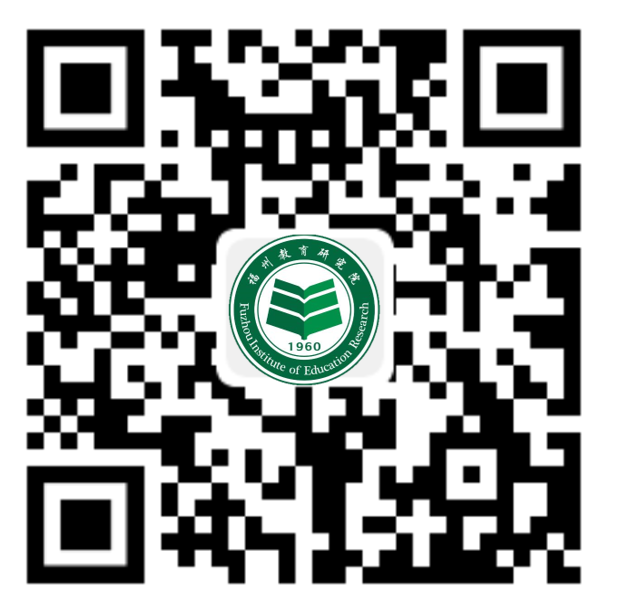 姓名姓名性别性别性别男男男男男民族民族民族汉族汉族汉族汉族出生日期（周岁）出生日期（周岁）出生日期（周岁）1978.01.02   （41周岁）1978.01.02   （41周岁）（近期正面免冠1寸彩色数码证件照）（近期正面免冠1寸彩色数码证件照）（近期正面免冠1寸彩色数码证件照）（近期正面免冠1寸彩色数码证件照）政治面貌政治面貌中共党员中共党员中共党员中共党员中共党员参加工作时间参加工作时间参加工作时间参加工作时间参加工作时间 1998.08 1998.08 1998.08 1998.08 1998.08 1998.08 1998.08现有职称现有职称现有职称2002.03取得一级教师2002.03取得一级教师（近期正面免冠1寸彩色数码证件照）（近期正面免冠1寸彩色数码证件照）（近期正面免冠1寸彩色数码证件照）（近期正面免冠1寸彩色数码证件照）全日制第一学历全日制第一学历本科，****学校，*****专业，学士学位本科，****学校，*****专业，学士学位本科，****学校，*****专业，学士学位本科，****学校，*****专业，学士学位本科，****学校，*****专业，学士学位本科，****学校，*****专业，学士学位本科，****学校，*****专业，学士学位本科，****学校，*****专业，学士学位本科，****学校，*****专业，学士学位本科，****学校，*****专业，学士学位本科，****学校，*****专业，学士学位本科，****学校，*****专业，学士学位本科，****学校，*****专业，学士学位本科，****学校，*****专业，学士学位本科，****学校，*****专业，学士学位本科，****学校，*****专业，学士学位本科，****学校，*****专业，学士学位本科，****学校，*****专业，学士学位毕业时间毕业时间 1998.07 1998.07（近期正面免冠1寸彩色数码证件照）（近期正面免冠1寸彩色数码证件照）（近期正面免冠1寸彩色数码证件照）（近期正面免冠1寸彩色数码证件照）最高学历最高学历硕士，****学校，*****专业硕士，****学校，*****专业硕士，****学校，*****专业硕士，****学校，*****专业硕士，****学校，*****专业硕士，****学校，*****专业硕士，****学校，*****专业硕士，****学校，*****专业硕士，****学校，*****专业硕士，****学校，*****专业硕士，****学校，*****专业硕士，****学校，*****专业硕士，****学校，*****专业硕士，****学校，*****专业硕士，****学校，*****专业硕士，****学校，*****专业硕士，****学校，*****专业硕士，****学校，*****专业毕业时间毕业时间 2004.04 2004.04（近期正面免冠1寸彩色数码证件照）（近期正面免冠1寸彩色数码证件照）（近期正面免冠1寸彩色数码证件照）（近期正面免冠1寸彩色数码证件照）普通话普通话二级乙等二级乙等二级乙等二级乙等二级乙等二级乙等二级乙等教师资格教师资格教师资格教师资格高级中学高级中学高级中学高级中学高级中学高级中学高级中学身份证身份证  350*****  350*****  350*****  350*****  350*****  350*****现工作单位及职务现工作单位及职务****学校，教研组长****学校，教研组长****学校，教研组长****学校，教研组长****学校，教研组长****学校，教研组长****学校，教研组长****学校，教研组长****学校，教研组长****学校，教研组长****学校，教研组长最高荣誉称号最高荣誉称号最高荣誉称号最高荣誉称号最高荣誉称号最高荣誉称号最高荣誉称号福建省特级教师（2010.09）或福州市的市级学科带头人（2008.09）或其他福建省特级教师（2010.09）或福州市的市级学科带头人（2008.09）或其他福建省特级教师（2010.09）或福州市的市级学科带头人（2008.09）或其他福建省特级教师（2010.09）或福州市的市级学科带头人（2008.09）或其他福建省特级教师（2010.09）或福州市的市级学科带头人（2008.09）或其他福建省特级教师（2010.09）或福州市的市级学科带头人（2008.09）或其他福建省特级教师（2010.09）或福州市的市级学科带头人（2008.09）或其他福建省特级教师（2010.09）或福州市的市级学科带头人（2008.09）或其他家庭地址家庭地址**省**市**区**栋**省**市**区**栋**省**市**区**栋**省**市**区**栋**省**市**区**栋**省**市**区**栋**省**市**区**栋**省**市**区**栋**省**市**区**栋**省**市**区**栋**省**市**区**栋**省**市**区**栋**省**市**区**栋**省**市**区**栋**省**市**区**栋**省**市**区**栋**省**市**区**栋**省**市**区**栋邮政编码邮政编码  36*****  36*****  36*****  36*****  36*****  36*****现户口所在地现户口所在地**省**市**区**省**市**区**省**市**区**省**市**区**省**市**区**省**市**区**省**市**区**省**市**区**省**市**区**省**市**区**省**市**区**省**市**区**省**市**区**省**市**区**省**市**区**省**市**区**省**市**区**省**市**区联系方式联系方式13****13****13****13****13****13****个人简历个人简历自何年月自何年月自何年月自何年月自何年月自何年月至何年月至何年月至何年月至何年月至何年月所在学校（单位）所在学校（单位）所在学校（单位）所在学校（单位）所在学校（单位）所在学校（单位）所在学校（单位）所在学校（单位）所在学校（单位）所在学校（单位）所在学校（单位）所在学校（单位）所在学校（单位）职务职务个人简历个人简历1992.91992.91992.91992.91992.91992.91998.81998.81998.81998.81998.8（从全日制第一学历写起）****学校本科（从全日制第一学历写起）****学校本科（从全日制第一学历写起）****学校本科（从全日制第一学历写起）****学校本科（从全日制第一学历写起）****学校本科（从全日制第一学历写起）****学校本科（从全日制第一学历写起）****学校本科（从全日制第一学历写起）****学校本科（从全日制第一学历写起）****学校本科（从全日制第一学历写起）****学校本科（从全日制第一学历写起）****学校本科（从全日制第一学历写起）****学校本科（从全日制第一学历写起）****学校本科学生学生个人简历个人简历个人简历个人简历个人简历个人简历市级及以上主要荣誉获奖情况市级及以上主要荣誉获奖情况序号序号序号荣誉名称荣誉名称荣誉名称荣誉名称荣誉名称荣誉名称荣誉名称荣誉名称授予单位授予单位授予单位授予单位授予单位授予单位授予单位授予单位授予单位授予单位级别（由高到低）级别（由高到低）级别（由高到低）获奖日期获奖日期市级及以上主要荣誉获奖情况市级及以上主要荣誉获奖情况1（示例）1（示例）1（示例）福建省优秀教育工作者福建省优秀教育工作者福建省优秀教育工作者福建省优秀教育工作者福建省优秀教育工作者福建省优秀教育工作者福建省优秀教育工作者福建省优秀教育工作者福建省人事厅、教育厅福建省人事厅、教育厅福建省人事厅、教育厅福建省人事厅、教育厅福建省人事厅、教育厅福建省人事厅、教育厅福建省人事厅、教育厅福建省人事厅、教育厅福建省人事厅、教育厅福建省人事厅、教育厅省级省级省级2012.092012.09市级及以上主要荣誉获奖情况市级及以上主要荣誉获奖情况222................................................市级及以上主要荣誉获奖情况市级及以上主要荣誉获奖情况市级及以上主要荣誉获奖情况市级及以上主要荣誉获奖情况近五年年度考核情况近五年年度考核情况2014-20154学年2014-20154学年2014-20154学年2014-20154学年2014-20154学年2014-20154学年2014-20154学年2014-20154学年2015-2016学年2015-2016学年2015-2016学年2015-2016学年2015-2016学年2015-2016学年2016-2017学年2016-2017学年2016-2017学年2016-2017学年2016-2017学年2016-2017学年2017-2018学年2017-2018学年2017-2018学年2018-2019学年2018-2019学年2018-2019学年近五年年度考核情况近五年年度考核情况合格合格合格合格合格合格合格合格优秀优秀优秀优秀优秀优秀优秀优秀优秀优秀优秀优秀合格合格合格合格合格合格发表主要著作、论文情况发表主要著作、论文情况序号序号序号著作或论文名称著作或论文名称著作或论文名称著作或论文名称著作或论文名称著作或论文名称著作或论文名称著作或论文名称出版单位或刊物名称及刊物主管单位、主办单位、刊号出版单位或刊物名称及刊物主管单位、主办单位、刊号出版单位或刊物名称及刊物主管单位、主办单位、刊号出版单位或刊物名称及刊物主管单位、主办单位、刊号出版单位或刊物名称及刊物主管单位、主办单位、刊号出版单位或刊物名称及刊物主管单位、主办单位、刊号出版单位或刊物名称及刊物主管单位、主办单位、刊号出版单位或刊物名称及刊物主管单位、主办单位、刊号出版单位或刊物名称及刊物主管单位、主办单位、刊号出版单位或刊物名称及刊物主管单位、主办单位、刊号期号及起止页码期号及起止页码期号及起止页码发表时间作者排序发表主要著作、论文情况发表主要著作、论文情况1（示例）1（示例）1（示例）《让......》《让......》《让......》《让......》《让......》《让......》《让......》《让......》《课程教材教学研究》CN53-1149164《课程教材教学研究》CN53-1149164《课程教材教学研究》CN53-1149164《课程教材教学研究》CN53-1149164《课程教材教学研究》CN53-1149164《课程教材教学研究》CN53-1149164《课程教材教学研究》CN53-1149164《课程教材教学研究》CN53-1149164《课程教材教学研究》CN53-1149164《课程教材教学研究》CN53-11491642015年第2期P87-882015年第2期P87-882015年第2期P87-882013年第一/独撰发表主要著作、论文情况发表主要著作、论文情况222................................................发表主要著作、论文情况发表主要著作、论文情况发表主要著作、论文情况发表主要著作、论文情况教科研项目、成果与奖励情况教科研项目、成果与奖励情况序号序号序号项目名称项目名称项目名称项目名称项目名称项目名称项目名称项目名称开题时间开题时间开题时间开题时间结题时间结题时间结题时间结题时间级别获奖等级授奖单位/立项单位授奖单位/立项单位授奖单位/立项单位授奖单位/立项单位任务教科研项目、成果与奖励情况教科研项目、成果与奖励情况1（示例）1（示例）1（示例）《......》《......》《......》《......》《......》《......》《......》《......》2012.12012.12012.12012.12015.22015.22015.22015.2省级一等奖/无福建省教育规划办公室福建省教育规划办公室福建省教育规划办公室福建省教育规划办公室主持教科研项目、成果与奖励情况教科研项目、成果与奖励情况222................................................核心成员教科研项目、成果与奖励情况教科研项目、成果与奖励情况教科研项目、成果与奖励情况教科研项目、成果与奖励情况其他专业技术成果或教育教学能力业绩其他专业技术成果或教育教学能力业绩主要家庭成员情况关系关系夫妻夫妻夫妻姓名姓名姓名姓名姓名年龄年龄年龄年龄现工作单位/职务职称现工作单位/职务职称主要家庭成员情况关系关系父子父子父子姓名姓名姓名姓名姓名年龄年龄年龄年龄现工作单位/职务职称现工作单位/职务职称主要家庭成员情况关系关系父子父子父子姓名姓名姓名姓名姓名年龄年龄年龄年龄现工作单位/职务职称现工作单位/职务职称报考人签名本人确认符合报名岗位所需的资格条件，提供的材料真实、有效，如有不实，承诺自动放弃遴选资格。报考人签名：年月日本人确认符合报名岗位所需的资格条件，提供的材料真实、有效，如有不实，承诺自动放弃遴选资格。报考人签名：年月日本人确认符合报名岗位所需的资格条件，提供的材料真实、有效，如有不实，承诺自动放弃遴选资格。报考人签名：年月日本人确认符合报名岗位所需的资格条件，提供的材料真实、有效，如有不实，承诺自动放弃遴选资格。报考人签名：年月日本人确认符合报名岗位所需的资格条件，提供的材料真实、有效，如有不实，承诺自动放弃遴选资格。报考人签名：年月日本人确认符合报名岗位所需的资格条件，提供的材料真实、有效，如有不实，承诺自动放弃遴选资格。报考人签名：年月日本人确认符合报名岗位所需的资格条件，提供的材料真实、有效，如有不实，承诺自动放弃遴选资格。报考人签名：年月日本人确认符合报名岗位所需的资格条件，提供的材料真实、有效，如有不实，承诺自动放弃遴选资格。报考人签名：年月日本人确认符合报名岗位所需的资格条件，提供的材料真实、有效，如有不实，承诺自动放弃遴选资格。报考人签名：年月日本人确认符合报名岗位所需的资格条件，提供的材料真实、有效，如有不实，承诺自动放弃遴选资格。报考人签名：年月日本人确认符合报名岗位所需的资格条件，提供的材料真实、有效，如有不实，承诺自动放弃遴选资格。报考人签名：年月日本人确认符合报名岗位所需的资格条件，提供的材料真实、有效，如有不实，承诺自动放弃遴选资格。报考人签名：年月日本人确认符合报名岗位所需的资格条件，提供的材料真实、有效，如有不实，承诺自动放弃遴选资格。报考人签名：年月日本人确认符合报名岗位所需的资格条件，提供的材料真实、有效，如有不实，承诺自动放弃遴选资格。报考人签名：年月日本人确认符合报名岗位所需的资格条件，提供的材料真实、有效，如有不实，承诺自动放弃遴选资格。报考人签名：年月日本人确认符合报名岗位所需的资格条件，提供的材料真实、有效，如有不实，承诺自动放弃遴选资格。报考人签名：年月日本人确认符合报名岗位所需的资格条件，提供的材料真实、有效，如有不实，承诺自动放弃遴选资格。报考人签名：年月日本人确认符合报名岗位所需的资格条件，提供的材料真实、有效，如有不实，承诺自动放弃遴选资格。报考人签名：年月日本人确认符合报名岗位所需的资格条件，提供的材料真实、有效，如有不实，承诺自动放弃遴选资格。报考人签名：年月日本人确认符合报名岗位所需的资格条件，提供的材料真实、有效，如有不实，承诺自动放弃遴选资格。报考人签名：年月日本人确认符合报名岗位所需的资格条件，提供的材料真实、有效，如有不实，承诺自动放弃遴选资格。报考人签名：年月日本人确认符合报名岗位所需的资格条件，提供的材料真实、有效，如有不实，承诺自动放弃遴选资格。报考人签名：年月日本人确认符合报名岗位所需的资格条件，提供的材料真实、有效，如有不实，承诺自动放弃遴选资格。报考人签名：年月日本人确认符合报名岗位所需的资格条件，提供的材料真实、有效，如有不实，承诺自动放弃遴选资格。报考人签名：年月日本人确认符合报名岗位所需的资格条件，提供的材料真实、有效，如有不实，承诺自动放弃遴选资格。报考人签名：年月日本人确认符合报名岗位所需的资格条件，提供的材料真实、有效，如有不实，承诺自动放弃遴选资格。报考人签名：年月日本人确认符合报名岗位所需的资格条件，提供的材料真实、有效，如有不实，承诺自动放弃遴选资格。报考人签名：年月日